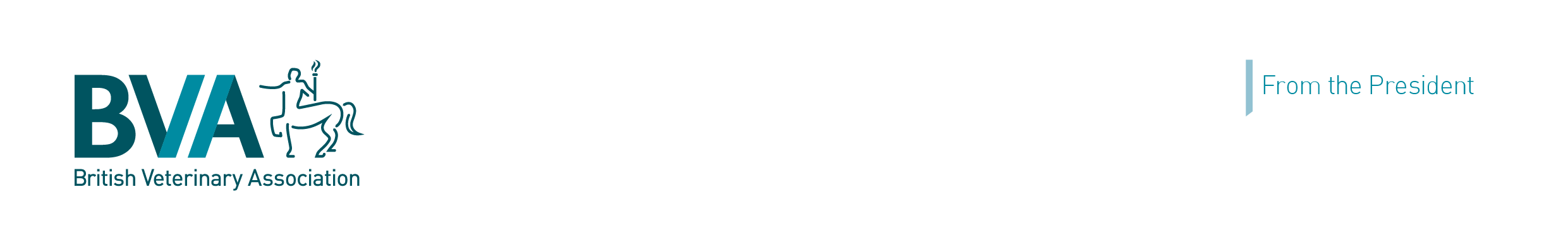 This is to certify that(INSERT NAME HERE)
attended an online session ofCarpool Cases: All you ever wanted to know about fitness to practise… and were afraid to ask

Presented by
Mandisa Greene and Carl Padgett
& 
hosted by James Russellon 
Tuesday 1 June 2021

This equates to 1 hour of EMS*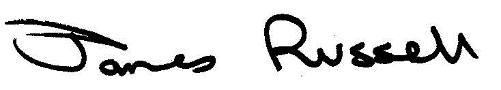 If your university requires it, this certificate is valid if screenshots are inserted into the boxes below. Note, please ensure any relevant information, such as the time, is visible.

SCREENSHOT TO SHOW BEGINNING OF SESSIONSCREENSHOT TO SHOW END OF SESSION

